Bc. M. Banduričová 	Učíme sa domaÚlohu na týždeň 06.–08.04.2020Moja Kniha  -  str. 50 , 51 , 52  ,53SJL – PZ : str. 17b                                                                                                                                                                                   MAT -  PZ : str. 24 , 25 , 26 , 27 , 28 , 29 Vypočítať :       4-3=                  2-1=                   4-1=	2+1=             3-1=                          4-2=                  1+1 =                 3-2=             3+1=            1+2=Vecné učenie – str. 20                                                             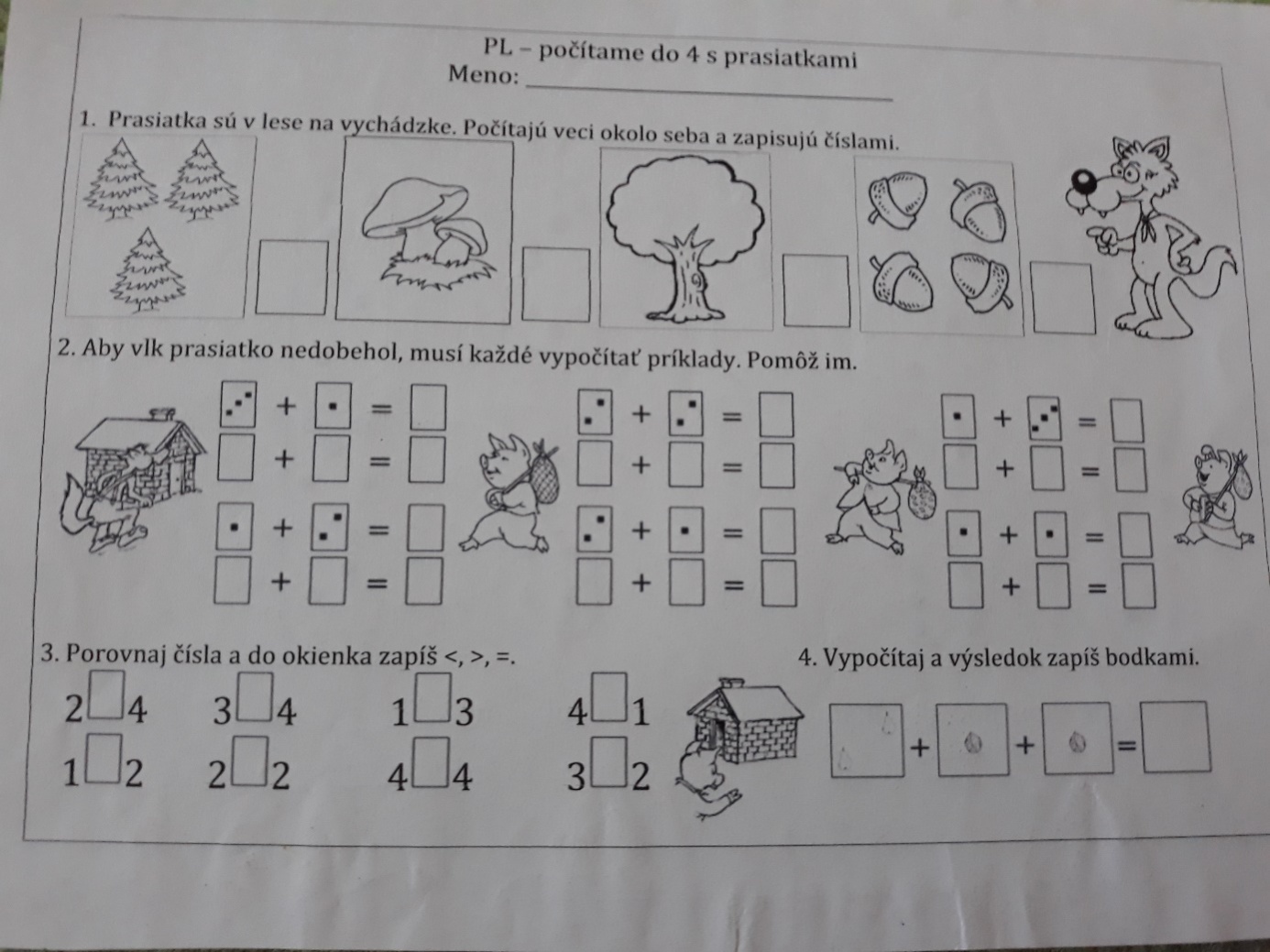 